Let It Go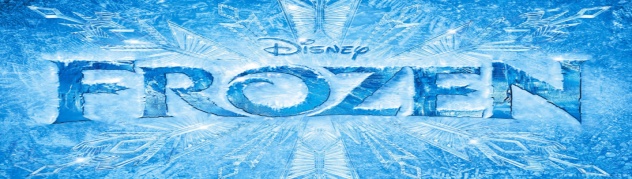 Idina MenzelThe snow glows white on the ____________ tonight
Not a _______________ to be seen
A kingdom of isolation And it looks like I'm the ____________The wind is howling like this swirling ________ inside
Couldn't keep it in, heaven knows I tried.
Don't let them _______, don't let them ______
Be the good girl you always have to be
Conceal, don't ________Don't let them know
Well, now they know!Let it go, let it go!
Can't hold it back _____________
Let it go, let it go!
Turn away and ________  _______   ________
I don’t  ________ what they're going to say
Let the storm rage on
The cold never ______ me anywayIt's funny how some __________
Makes _______________ seem small
And the fears that once controlled meCan't get to me at all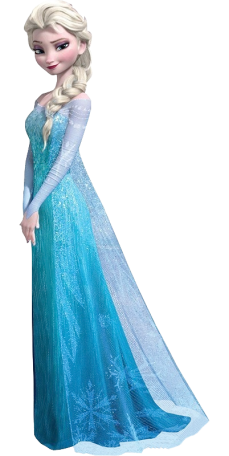 It's time to see what I can do
To _______ the limits and break through
No right, no wrong, no rules for me
I'm _________!Let it go, let it go!
I am one with the ________ and ________
Let it go, let it go!
You'll never see me _______
Here I'll _________ and here I'll stay
Let the storm rage onMy power flurries through the air into the ___________
My soul is __________in frozen fractals all around
And one ___________ crystallizes like an icy blast
I'm never going backThe past is in the _________!Let it go, let it go!
And I'll _________ like the break of dawn
Let it go, let it go
That ____________ girl is gone
Here I stand in the light of dayLet the __________ rage on!
The cold never _____________ me anyway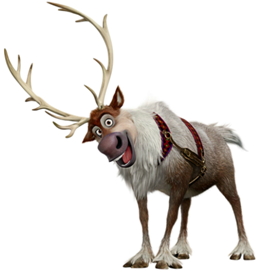 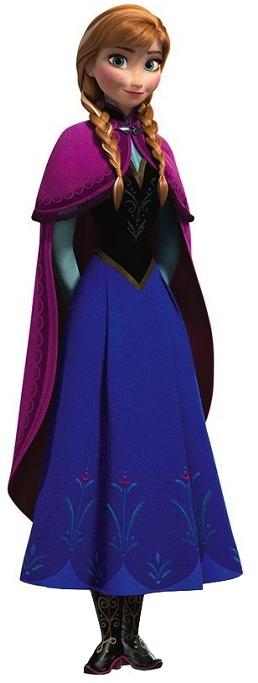 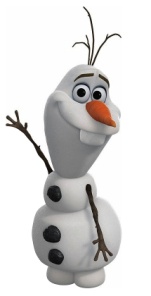 